What is the first part of your postcode or the town you live in? Which of the following options best describes how you think of yourself? Woman (including trans woman)     Man (including trans man)     Non-binaryIs your gender identity the same as that you were assigned at birth?  Yes		  No Which of the following options best describes how you think of yourself? Bisexual	        Gay/Lesbian		 Heterosexual/StraightWhat is your age?What is your religion or belief, even if you’re not currently practicing? 7. Which of the following best describes how you think of yourself? Please tick one optionWhere did you hear about this role?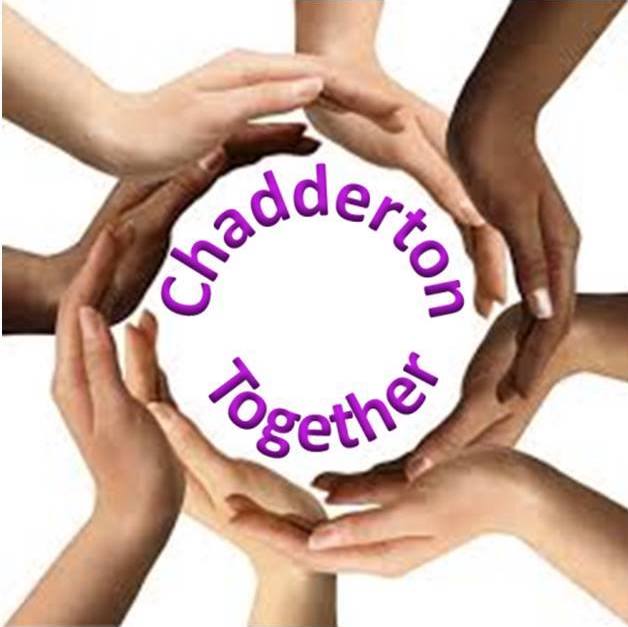 Equal Opportunities Monitoring FormThis information will remain confidential. (e.g. OL9 or Chadderton/Oldham) In another way           (Please state): In another way (Please state) Buddhist SikhChristian (inc all denominations) AgnosticHindu No religion (Atheist)HumanistOther (please write in)Jewish MuslimAsian or Asian British BangladeshiAsian or Asian British ChineseAsian or Asian British IndianAsian or Asian British PakistaniAsian or Asian British (Any other)Black or Black British AfricanBlack or Black British CaribbeanBlack or Black British (Any other)Mixed White & Black AfricanMixed White & AsianMixed White & Black CaribbeanMixed White BritishWhite Gypsy / Irish TravellerWhite IrishWhite (Any Other) Any Other Ethnic Group (Please state)  Any Other Ethnic Group (Please state) Do you consider yourself to be a disabled person?As set out in section 6 of the Equality Act 2010 (This may also include long-term medical conditions)Do you consider yourself to be a disabled person?As set out in section 6 of the Equality Act 2010 (This may also include long-term medical conditions) Yes          No